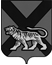 ТЕРРИТОРИАЛЬНАЯ ИЗБИРАТЕЛЬНАЯ КОМИССИЯМИХАЙЛОВСКОГО РАЙОНАР Е Ш Е Н И Е15.08.2016 г.                                                                                       26/198                                                     с. Михайловка                                                   В  соответствии с пунктом 4 статьи 63 Федерального закона «Об основных гарантиях избирательных прав и права на участие в референдуме граждан Российской Федерации», частью 4 статьи 74 Избирательного кодекса Приморского края, территориальная избирательная комиссия  Михайловского  района            РЕШИЛА:           1. Утвердить форму избирательного бюллетеня для голосования на  повторных выборах депутатов  муниципального комитета  Михайловского сельского  поселения  Михайловского муниципального района третьего созыва по пятнадцатимандатному избирательному округу  (приложение № 1).           2. Утвердить число избирательных бюллетеней для голосования на  повторных выборах депутатов муниципального комитета Михайловского сельского  поселения  Михайловского муниципального района третьего созыва по пятнадцатимандатному избирательному округу   с распределением согласно приложению № 2.          3. Утвердить Порядок осуществления контроля за изготовлением избирательных бюллетеней для голосования  на повторных выборах депутатов муниципального комитета Михайловского сельского поселения Михайловского муниципального района третьего созыва по пятнадцатимандатному избирательному округу приложение № 3).          4. Разместить  настоящее решение   на официальном сайте  территориальной  избирательной комиссии  Михайловского района в информационно – телекоммуникационной сети «Интернет».Председатель комиссии			                                Н.С. ГорбачеваСекретарь комиссии					                         В.В. ЛукашенкоФорма избирательного бюллетеня для голосованияна повторных  выборах депутатов муниципального комитета Михайловского сельского поселения  Михайловского муниципального района третьего созыва по пятнадцатимандатному избирательному округу                                                                            от 15.08.2016 года № 26/198Число изготавливаемых избирательных бюллетеней для голосования на  повторных выборах депутатов муниципального комитета Михайловского сельского поселения  Михайловского муниципального района третьего созыва по пятнадцатимандатному избирательному округу Порядок осуществления контроля за изготовлениемизбирательных бюллетеней для голосования на повторных выборах  депутатов муниципального комитета Михайловского сельского поселения Михайловского муниципального района третьего созыва, по пятнадцатимандатному избирательному округу 1.Требования к изготовлению избирательных бюллетеней для голосования на повторных выборах депутатов  муниципального комитета Михайловского сельского поселения  Михайловского муниципального района третьего созыва по пятнадцатимандатному избирательному округу        1.1. Избирательные бюллетени для голосования на повторных выборах депутатов      муниципального комитета Михайловского сельского поселения  Михайловского муниципального района третьего созыва по пятнадцатимандатному избирательному округу, назначенных на 18  сентября  2016 года (далее – избирательные бюллетени) печатаются на офсетной бумаге белого цвета, плотностью 80 г/м2 с нанесенной защитной сеткой голубого цвета.     1.2. Размер избирательного бюллетеня составляет 210 х 297 мм.  1.3. Текст избирательного бюллетеня размещается только на одной стороне избирательного бюллетеня.1.4. Избирательные бюллетени печатаются на русском языке.1.5. Текст избирательного бюллетеня печатается в одну краску черного цвета.1.6. В избирательном бюллетене части, отведенные каждому кандидату,  разделяются прямой линией. Нумерация избирательных бюллетеней не допускается.1.7. В целях защиты избирательного бюллетеня от подделки на его лицевой стороне в правом верхнем углу предусматривается свободное место для подписей двух членов соответствующей избирательной комиссии с правом решающего голоса, которые заверяются печатью этой комиссии.1.8. По периметру избирательного бюллетеня на расстоянии 5 мм от его краев печатается в одну линию рамка черного цвета.2.Контроль за изготовлением избирательных бюллетеней в полиграфической организации2.1. Контроль за изготовлением избирательных бюллетеней в полиграфической организации осуществляют представители территориальной избирательной комиссии Михайловского района из числа ее членов с правом  решающего голоса, определенные решением территориальной избирательной комиссии Михайловского  района.2.2. Изготовленные полиграфической организацией избирательные бюллетени передаются членам территориальной избирательной комиссии Михайловского района с правом решающего голоса по актам,  в которых указываются дата и время их составления, а также количество передаваемых избирательных бюллетеней (приложения № 1).2.3. После передачи упакованных в пачки избирательных бюллетеней в количестве, соответствующем заказу, работники полиграфической организации уничтожают лишние избирательные бюллетени (при их выявлении), о чем составляются акты (приложения № 2).2.4. Территориальная избирательная комиссия Михайловского района не позднее, чем за два дня до получения ею избирательных бюллетеней от полиграфической организации должна принять решение о месте и времени передачи избирательных бюллетеней членам комиссии, уничтожения лишних избирательных бюллетеней (при их выявлении).2.5. Территориальная избирательная комиссия Михайловского района после получения избирательных бюллетеней из полиграфической организации передает их по актам в участковые  избирательные комиссии (приложение № 3).Приложениек Порядку осуществления контроля за изготовлениемизбирательных бюллетеней для голосованияна повторных выборах  депутатов муниципальногокомитета Михайловского сельского поселенияМихайловского муниципального района третьего созыва,по пятнадцатимандатному избирательному округуАКТпередачи избирательных бюллетеней для голосования на повторных выборах депутатов муниципального комитета Михайловского сельского поселения  Михайловского муниципального района третьего созыва по пятнадцатимандатному избирательному округу         «     »  сентября  2016 года     «____» часов «_____» минут           В соответствии с договором   от «»  августа  2016 года № без номера на изготовление избирательных бюллетеней для голосования на повторных выборах депутатов муниципального комитета Михайловского сельского поселения  Михайловского муниципального района третьего созыва по пятнадцатимандатному избирательному округу   изготовила  в соответствии с представленным образцом и передала территориальной избирательной комиссии  Михайловского района избирательные бюллетени для голосования на повторных выборах депутатов муниципального комитета Михайловского сельского поселения  Михайловского муниципального района третьего созыва по пятнадцатимандатному избирательному округу в количестве____________________________________ штук._______________________________                                         _____________       ______________________МП     (должность руководителя                                                    (подпись)               (инициалы, фамилия)          полиграфической организации МП     Председатель территориальной избирательной комиссии Михайловского района          _____________         Н.С. Горбачева                                                                                                                 (подпись)              (инициалы, фамилия)<1> Настоящий акт имеют право подписать лица, присутствующие (на основании ст. 63 Федерального закона «Об основных гарантиях избирательных прав и права на участие в референдуме граждан Российской Федерации») при приеме избирательных бюллетеней от полиграфической организации.Приложение к Порядку осуществления контроля за изготовлениемизбирательных бюллетеней для голосования на повторных выборах  депутатов муниципального комитета Михайловского сельского поселения Михайловского муниципального района третьего созыва, по пятнадцатимандатному избирательному округу АКТоб уничтожении лишних избирательных бюллетеней для голосования  на повторных выборах депутатов муниципального комитета Михайловского сельского поселения  Михайловского муниципального района третьего созыва по пятнадцатимандатному избирательному округунастоящим Актом подтверждается:         1. При изготовлении текста избирательных бюллетеней для голосования на повторных выборах депутатов  муниципального комитета Михайловского сельского поселения  Михайловского муниципального района третьего созыва по пятнадцатимандатному избирательному округу было изготовлено следующее количество избирательных бюллетеней:      2. Лишние избирательные бюллетени для голосования на повторных выборах депутатов  муниципального комитета Михайловского сельского поселения  Михайловского муниципального района третьего созыва по пятнадцатимандатному избирательному округу в количестве _________________________________________________штук;                   (цифрами и прописью)уничтожены «_____» ___________ 2016 года в присутствии представителя Заказчика.От Заказчика	1.___________________________        _______________________________________МП                   (подпись)                                                                                   (должность, расшифровка подписи)От Исполнителя	1.___________________________        _______________________________________МП                   (подпись)                                                                                      (должность, расшифровка подписи)	 _________________________              _______________________________________                                     (подпись)                                                                         (должность, расшифровка подписи)<1> Настоящий акт имеют право подписать лица, присутствующие (на основании ст. 63 Федерального закона «Об основных гарантиях избирательных прав и права на участие в референдуме граждан Российской Федерации») при уничтожении лишних избирательных бюллетеней. О форме, числе избирательных бюллетеней и Порядке осуществления контроля за изготовлением избирательных бюллетеней  для голосования на повторных выборах депутатов  муниципального комитета Михайловского сельского поселения Михайловского муниципального района третьего созыва по пятнадцатимандатному избирательному  округу, назначенных на 18 сентября  2016 года Приложение № 1к решению территориальной избирательной комиссии Михайловского районаот 15.08.2016 года № 26/198ИЗБИРАТЕЛЬНЫЙ БЮЛЛЕТЕНЬ для голосования по пятнадцатимандатному избирательному округу на повторных выборах депутатов муниципального комитета Михайловского  сельского поселения Михайловского муниципального района Приморского края18 сентября 2016 годаИЗБИРАТЕЛЬНЫЙ БЮЛЛЕТЕНЬ для голосования по пятнадцатимандатному избирательному округу на повторных выборах депутатов муниципального комитета Михайловского  сельского поселения Михайловского муниципального района Приморского края18 сентября 2016 годаИЗБИРАТЕЛЬНЫЙ БЮЛЛЕТЕНЬ для голосования по пятнадцатимандатному избирательному округу на повторных выборах депутатов муниципального комитета Михайловского  сельского поселения Михайловского муниципального района Приморского края18 сентября 2016 годаИЗБИРАТЕЛЬНЫЙ БЮЛЛЕТЕНЬ для голосования по пятнадцатимандатному избирательному округу на повторных выборах депутатов муниципального комитета Михайловского  сельского поселения Михайловского муниципального района Приморского края18 сентября 2016 года(Место для подписей двух членов участковой избирательной комиссии с правом решающего голоса и печати участковой избирательной комиссии)(Место для подписей двух членов участковой избирательной комиссии с правом решающего голоса и печати участковой избирательной комиссии)В случае использования прозрачных ящиков для голосования, в целях защиты тайны голосования избирателя, избирательный бюллетень складывается лицевой стороной внутрьВ случае использования прозрачных ящиков для голосования, в целях защиты тайны голосования избирателя, избирательный бюллетень складывается лицевой стороной внутрьВ случае использования прозрачных ящиков для голосования, в целях защиты тайны голосования избирателя, избирательный бюллетень складывается лицевой стороной внутрьВ случае использования прозрачных ящиков для голосования, в целях защиты тайны голосования избирателя, избирательный бюллетень складывается лицевой стороной внутрьВ случае использования прозрачных ящиков для голосования, в целях защиты тайны голосования избирателя, избирательный бюллетень складывается лицевой стороной внутрьВ случае использования прозрачных ящиков для голосования, в целях защиты тайны голосования избирателя, избирательный бюллетень складывается лицевой стороной внутрьРАЗЪЯСНЕНИЕ ПОРЯДКА ЗАПОЛНЕНИЯ ИЗБИРАТЕЛЬНОГО БЮЛЛЕТЕНЯ        Поставьте любой знак в пустых квадратах справа от фамилии только двух зарегистрированных кандидатов, в пользу которых сделан выбор.  Избирательный бюллетень, в котором любой знак (знаки) проставлен (проставлены) более чем в двух квадратах либо не проставлен ни в одном из них, считается недействительным.        Избирательный бюллетень, не заверенный подписями членов участковой избирательной комиссии и печатью участковой избирательной комиссии, признается бюллетенем неустановленной формы и при подсчете голосов не учитывается.РАЗЪЯСНЕНИЕ ПОРЯДКА ЗАПОЛНЕНИЯ ИЗБИРАТЕЛЬНОГО БЮЛЛЕТЕНЯ        Поставьте любой знак в пустых квадратах справа от фамилии только двух зарегистрированных кандидатов, в пользу которых сделан выбор.  Избирательный бюллетень, в котором любой знак (знаки) проставлен (проставлены) более чем в двух квадратах либо не проставлен ни в одном из них, считается недействительным.        Избирательный бюллетень, не заверенный подписями членов участковой избирательной комиссии и печатью участковой избирательной комиссии, признается бюллетенем неустановленной формы и при подсчете голосов не учитывается.РАЗЪЯСНЕНИЕ ПОРЯДКА ЗАПОЛНЕНИЯ ИЗБИРАТЕЛЬНОГО БЮЛЛЕТЕНЯ        Поставьте любой знак в пустых квадратах справа от фамилии только двух зарегистрированных кандидатов, в пользу которых сделан выбор.  Избирательный бюллетень, в котором любой знак (знаки) проставлен (проставлены) более чем в двух квадратах либо не проставлен ни в одном из них, считается недействительным.        Избирательный бюллетень, не заверенный подписями членов участковой избирательной комиссии и печатью участковой избирательной комиссии, признается бюллетенем неустановленной формы и при подсчете голосов не учитывается.РАЗЪЯСНЕНИЕ ПОРЯДКА ЗАПОЛНЕНИЯ ИЗБИРАТЕЛЬНОГО БЮЛЛЕТЕНЯ        Поставьте любой знак в пустых квадратах справа от фамилии только двух зарегистрированных кандидатов, в пользу которых сделан выбор.  Избирательный бюллетень, в котором любой знак (знаки) проставлен (проставлены) более чем в двух квадратах либо не проставлен ни в одном из них, считается недействительным.        Избирательный бюллетень, не заверенный подписями членов участковой избирательной комиссии и печатью участковой избирательной комиссии, признается бюллетенем неустановленной формы и при подсчете голосов не учитывается.РАЗЪЯСНЕНИЕ ПОРЯДКА ЗАПОЛНЕНИЯ ИЗБИРАТЕЛЬНОГО БЮЛЛЕТЕНЯ        Поставьте любой знак в пустых квадратах справа от фамилии только двух зарегистрированных кандидатов, в пользу которых сделан выбор.  Избирательный бюллетень, в котором любой знак (знаки) проставлен (проставлены) более чем в двух квадратах либо не проставлен ни в одном из них, считается недействительным.        Избирательный бюллетень, не заверенный подписями членов участковой избирательной комиссии и печатью участковой избирательной комиссии, признается бюллетенем неустановленной формы и при подсчете голосов не учитывается.РАЗЪЯСНЕНИЕ ПОРЯДКА ЗАПОЛНЕНИЯ ИЗБИРАТЕЛЬНОГО БЮЛЛЕТЕНЯ        Поставьте любой знак в пустых квадратах справа от фамилии только двух зарегистрированных кандидатов, в пользу которых сделан выбор.  Избирательный бюллетень, в котором любой знак (знаки) проставлен (проставлены) более чем в двух квадратах либо не проставлен ни в одном из них, считается недействительным.        Избирательный бюллетень, не заверенный подписями членов участковой избирательной комиссии и печатью участковой избирательной комиссии, признается бюллетенем неустановленной формы и при подсчете голосов не учитывается.ФМИЛИЯ, имя, отчество каждого зарегистрированного кандидата (фамилии располагаются в алфавитном порядке) ФМИЛИЯ, имя, отчество каждого зарегистрированного кандидата (фамилии располагаются в алфавитном порядке) год рождения; наименование субъекта Российской Федерации, района, города, иного населенного пункта, где находится место жительства кандидата; основное место работы или службы, занимаемая должность (в случае отсутствия основного места работы или службы – род занятий); если кандидат является депутатом, но работает на непостоянной основе, – сведения об этом одновременно с указанием наименования представительного органа; если кандидат выдвинут избирательным объединением, – слова «выдвинут избирательным объединением» с указанием наименования этого избирательного объединения; если кандидат сам выдвинул свою кандидатуру, – слово «самовыдвижение».Если зарегистрированный кандидат, выдвинутый непосредственно, указал в заявлении о согласии баллотироваться свою принадлежность к политической партии, иному общественному объединению, в избирательном бюллетене указываются наименование соответствующей политической партии, иного общественного объединения и статус зарегистрированного кандидата в этой политической партии, ином общественном объединении.Если у зарегистрированного кандидата, внесенного в избирательный бюллетень, имелась или имеется  судимость, указываются сведения о его судимостях.Приложение № 2Приложение № 2Приложение № 2Приложение № 2к решению территориальной избирательной  комиссии Михайловского районак решению территориальной избирательной  комиссии Михайловского районак решению территориальной избирательной  комиссии Михайловского районак решению территориальной избирательной  комиссии Михайловского районаНаименование участковой избирательной комиссии, которой передаются избирательные бюллетениЧисло передаваемыхизбирательных бюллетеней Участковая  избирательная комиссия избирательного участка № 17011450Участковая  избирательная комиссия избирательного участка № 17021000Участковая  избирательная комиссия избирательного участка № 17031500Участковая  избирательная комиссия избирательного участка № 17041550Участковая  избирательная комиссия избирательного участка № 17051000Участковая  избирательная комиссия избирательного участка № 1706500Участковая  избирательная комиссия избирательного участка № 1707250Участковая  избирательная комиссия избирательного участка № 1708350Участковая  избирательная комиссия избирательного участка № 17321250ИТОГО:8850Приложение № 3к решению территориальной избирательной комиссии Михайловского района                   от 15.08.2016 года № 26/198Общее количество изготовленных избирательных бюллетеней Количество лишних избирательных бюллетеней 